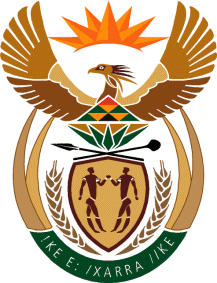 MINISTRY: PUBLIC SERVICE AND ADMINISTRATIONREPUBLIC OF SOUTH AFRICANATIONAL ASSEMBLYQUESTION FOR WRITTEN REPLY QUESTION NO.: 1073  Mr M Tshwaku (EFF) to ask the Minister of Public Service and Administration:(1)	What number of public servants (a) qualify for the Government Employees Housing Scheme (GEHS) housing subsidy and (b) receive the GEHS;(2)	(a) on which salary scale does a public servant qualify for a housing subsidy, (b) what is the number of persons on each salary scale which qualify for a housing subsidy, (c) in what number of instances has the GEHS arranged housing finance for all public servants with registered financial services providers and (d) what is the (i) name of the financial services provider, (ii) value of finance provided and (iii) interest rate for the finance provided (aa) for each recipient and (bb) in total?							NW1163EREPLY:(a) and (b) public servants on salary levels 1 to 10  are eligible to apply for  housing allowance in terms of Public Service Co-ordinating Bargaining Council (PSCBC) Resolution 7 of 2015, approximately 950 090 public servants are receiving Housing Allowance.    (2)   	(a) public servants on salary levels 1 to 10, certain educators on salary levels 11 and 12, Occupational Specific Dispensations and Department of Defence (administrated by PERSOL) qualify to apply for GEHS Housing Allowance. Public Service employees on salary levels 11 and higher receive a total cost to company package of which the housing allowance is included.(b) and (b)	(c)  An arrangement has been made with SA Home Loans, however, each employee is required to submit application to SA Home Loans for consideration and processing.	Salary levelNumber of employees receiving the GEHS Housing Allowance as at 1 March 20181 1 7212 51 4623 68 0314 31 0605 181 0546 88 0617 228 8878 113 8529 81 68310 42 809All others 61 470Total 090